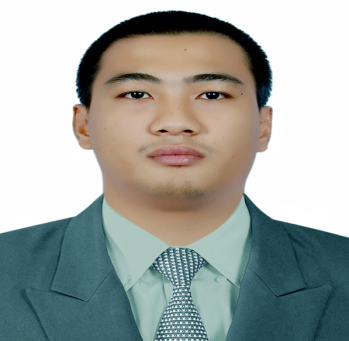 HAAD Registered NursePERSONAL INFORMATIONAge:				28	Birthday:			November 18, 1987	Sex:				Male	Religion:			Roman Catholic	Nationality:			Filipino	Civil Status:			MarriedCareer Objective:To work as a theatre nurse and ensure surgery room, surgical instruments, and patients to be operated are ready for the procedure as scheduled.Summary of Skills:Excellent clinical and theatre nursing skillsAbility to use evidence-based practice in patient careKnowledge of surgical instruments used in operating proceduresSkilled in calming patients before the surgeryStrong knowledge of the methods and techniques of sterilizing surgery room and equiptmentGood communication, interpersonal and coordination skillsQualification Requirements:WORK EXPERIENCE	Operating Theatre Nurse/ Endoscopy Nurse		Abu Dhabi, UAE								October 8, 2014- Present	Duties and Responsibilities (OT Nurse)Provide nursing care for patients undergoing surgery.Assist surgeons in major or minor operations.Maintain standards of nursing care in pre-operative and post-operative planning, implementation and patient care.Prepare the operating room for all emergency and scheduled procedures.Keep principles of aseptic techniques in performing surgical scrub, setting instruments, gowning, gloving as needed for the procedure.Assist as a circulatory or scrub nurse.Monitor and report all vital signs of patient.Report any untoward reactions of patient to the surgeon or anesthesiologist. Give psychological support to the patient and family.Provide efficient and effective perioperative nursing care to patient.Maintain surgical services in accordance with competency standards.Complete all physician orders, administer medications, and conduct treatments and tests for patients in a timely manner.Assist with patient care in recovery room, procedure room and operating room. Develop and implement nursing care plan for assigned patient.Execute proper use, care and handling of surgical equipment to ensure safety of operating staff and patient.Maintain current and in-depth knowledge of sterile techniques.Communicate continuously with operating team and other medical staff to meet needs for patient care.Assist in ordering, storing and maintaining surgical equipment and supplies.Prepare operating room with surgical equipment, sterile, linens and supplies that will be needed during surgery.Maintain order and cleanliness in operating room.Prepare patients including cleaning and disinfecting body areas for surgery.Prepare timely and accurate records of patient history and recovery charts.	DUTIES AND RESPONSIBILITIES(Endoscopy Nurse)Ensuring a high standard of nursing care to patients attending the Endoscopy Unit, working within company policies and procedures. Providing technical assistance during diagnostic and therapeutic Endoscopic procedures, ensuring safe working practice.Setting, monitoring and maintaining excellent standards of nursing care.Maintaining personal contact with patients and relatives, being sensitive to their needs for courtesy, dignity and privacy and ensuring a friendly environment at all times.Maintaining timely and accurate nursing records and ensuring that confidentiality is respected.Storing, checking and administering drugs in accordance with established standards and guidelinesWorking with minimal supervision during endoscopic procedures, admission and recovery of patients and other related proceduresContributing to the local resolution, investigation and follow up action of any informal or formal complaints.Participating in the care and maintenance of endoscopes and other specialized equipment, ensuring an agreed standard of decontamination at all times including accurate records of traceability of all endoscopes and associated equipment.Ensuring the safe discharge of all patients from the Endoscopy unit.Maintaining a safe and clean environment within the clinical area in accordance with established standards and regulations
	General Nurse/Dental Nurse				De Paris Medical Center								Dubai, UAE								February 9, 2013 – May 12, 2014Community Health Nurse				Municipal Health Office-Tuao								Tuao, Cagayan, Philippines								February 27, 2012- August 31, 2012Staff Nurse						Cagayan Valley Medical Center								Tuguegarao City, Cagayan Valley, 								Philippines								January 4, 2011- February 5, 2012EDUCATION			Post-graduate			Master of Science in Nursing				University of St. Louis				Tuguegarao City, Cagayan				 June 2011-PresentTertiary:			Bachelor of Science in Nursing					Cagayan Colleges of Tuguegarao					Tuguegarao City, Cagayan					2008 – 2010					Medical Colleges of Northern Philippines					Alimanao Hills Peñablanca, Cagayan					Summer 2008					Saint Paul University Philippines					Tuguegarao City, Cagayan					2004-2008ELIGIBILITYHAAD Licensed Nurse – October 21, 2014Passer of Nurses’ Licensure Examination/ Registered Nurse	July 3 & 4, 2010Civil Service Eligible by virtue of passing the Nurses’ Licensure ExaminationKNOWLEDGE AND ABILITIESA team player; able to work well in an interdisciplinary team, environment, collaborating with other health care professionals Professional commitment to the maintenance of nursing standards and ethicsCommitted to continuing personal and professional developmentSubstantial ability to finish tasks or responsibilities efficiently on timeGoal directedA creative person, utilizing creativity in the different fields of the professionWith significant knowledge and skills in the field of nursing Computer literate (MS Office, MS Excel, MS Powerpoint)Knowlwdge in Medical Coding TRAININGS ATTENDEDApril 20-21, 2015                                                    Advance Cardiovascular Life Support            Al Mazroui Medical Center                                    For Healthcare Provider Course            Abu Dhabi, UAEMay 24, 2016                                                          Basic Life Support Programs ForSafety First Medical Services                                 Healthcare Provider Course(Authorized International AHA Training Center)Safety First Medical Services, Abu Dhabi, UAEOctober 4, 2013                                                      Emergency ECG and PharmacologyEagle United International Company             (Authorized International AHA Training Center)            EUIC Training Center, Dubai, UAEOctober 20-22, 2010				Basic Intravenous Therapy TrainingCagayan Valley Medical CenterTuguegarao City, CagayanI hereby testify that the above information are true and correct to the best of my knowledge and belief.MR. KEVIN LEXTER U. SORIANO, R.N., MSNcKevin Lexter Soriano – 1851930To interview this candidate, please send your company name, vacancy, and salary offered details along with this or other CV Reference Numbers that you may have short listed from http://www.gulfjobseeker.com/employer/cvdatabasepaid.php addressing to HR Consultant on email: cvcontacts@gulfjobseekers.comWe will contact the candidate first to ensure their availability for your job and send you the quotation for our HR Consulting Fees. 